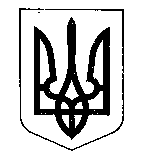 МІНІСТЕРСТВО ФІНАНСІВ УКРАЇНИНАКАЗвід 24.12.2020                                             Київ                                           № 806Зареєстровано в Міністерстві юстиції України 26 лютого 2021 року за № 248/35870Про внесення змін до форми акта (довідки) про результати перевірки з питань дотримання платником податків принципу «витягнутої руки» та Вимог до його (її) складенняВідповідно до підпункту 39.5.2.17 підпункту 39.5.2 пункту 39.5 статті 39 розділу I Податкового кодексу України, Положення про Міністерство фінансів України, затвердженого постановою Кабінету Міністрів України від 20 серпня 2014 року № 375,НАКАЗУЮ:1. Внести зміни до форми Акта (довідки) про результати перевірки з питань дотримання платником податків принципу «витягнутої руки», затвердженої наказом Міністерства фінансів України від 13 липня 2017 року № 629, зареєстрованим в Міністерстві юстиції України 28 липня 2017 року за № 931/30799, шляхом викладання її в новій редакції, що додається.2. Внести зміни до Вимог до складення форми акта (довідки) про результати перевірки з питань дотримання платником податків принципу «витягнутої руки», затверджених наказом Міністерства фінансів України           від 13 липня 2017 року № 629, зареєстрованим в Міністерстві юстиції України 28 липня 2017 року за № 931/30799, шляхом викладення їх в новій редакції, що додається.3. Департаменту міжнародного оподаткування в установленому порядку забезпечити:подання цього наказу на державну реєстрацію до Міністерства юстиції України;оприлюднення цього наказу.4. Цей наказ набирає чинності з дня його офіційного опублікування.5. Контроль за виконанням цього наказу покласти на  заступника Міністра фінансів України Воробей С. І. та Голову Державної податкової служби України Любченка О. М. МіністрСергій МАРЧЕНКО